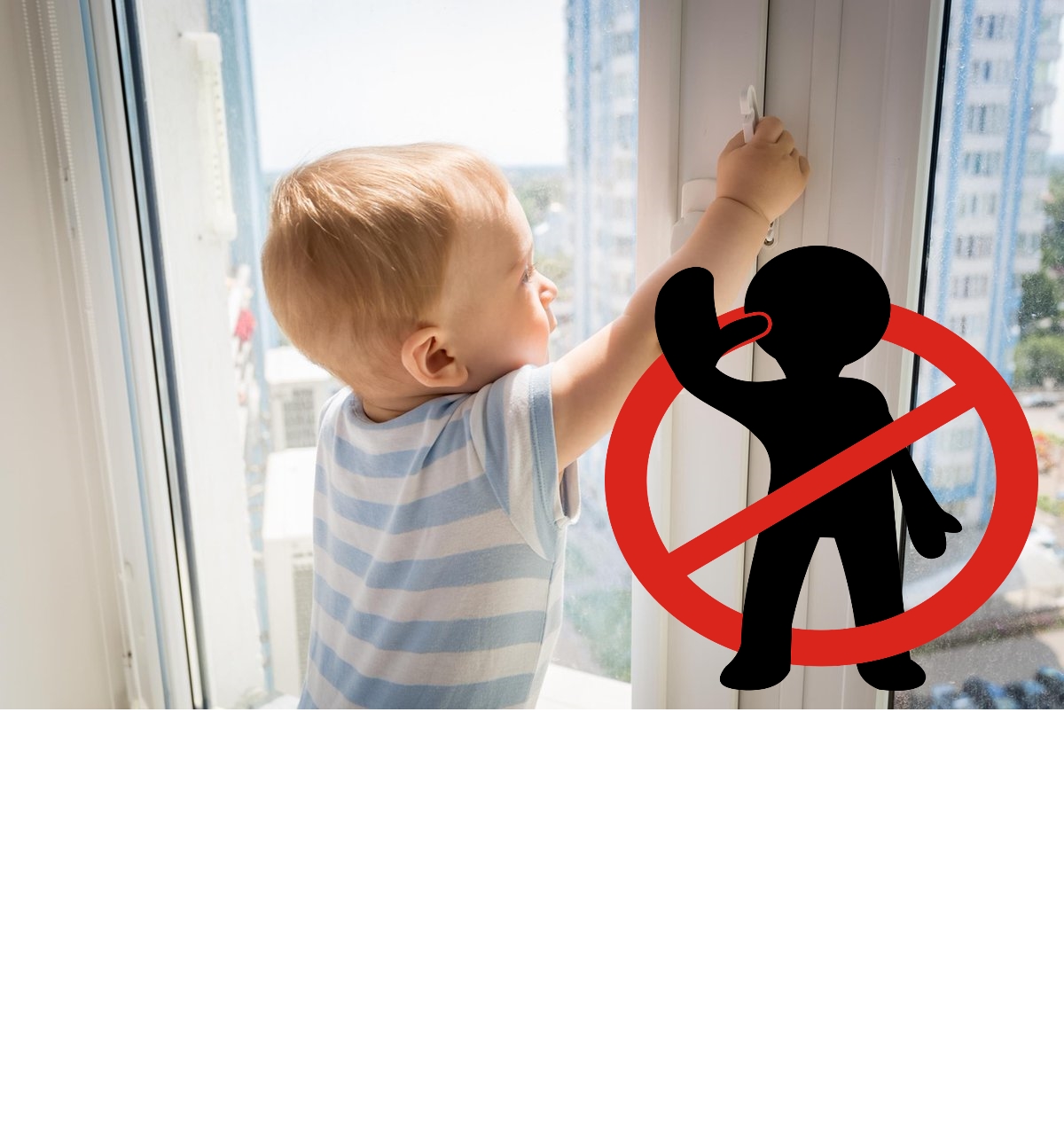 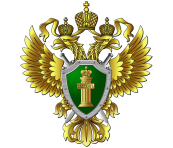 Прокуратура Томской области634029, г.Томск, ул.Белинского, 14